Znak sprawy: IRP.272.1.53.2020                                       ZAŁĄCZNIK NR 1 Szczegółowy opis przedmiotu zamówieniaLp.Nazwa gadżetuLiczba sztukOpisPrzykładowy model1bidon 100 szt.Bidon o pojemności ok. 650 ml. Z podwójnym zabezpieczeniem przed rozlaniem płynu.Materiał: tworzywo Kolor: zielony jasny Znakowanie: UV, jeden kolor (czarny), w jednym miejscu. 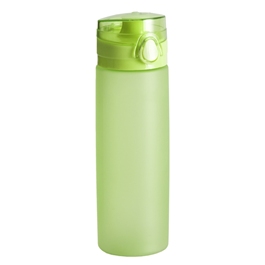 2torba rowerowa50 szt. Torebka z przegródką na smartfon do zamontowania na ramę roweru. Posiada zamykaną na zamek komorę na drobne przedmioty oraz wyjście na słuchawki Umożliwia korzystanie z funkcji dotykowych telefonu przez folię. Wymiary: ok.: dł. 21 cm, szer. 10 cm, wys. 10 cm Materiał: poliester PCVKolor: zielony jasnyZnakowanie: sitodruk, jeden kolor (czarny), w jednym miejscu.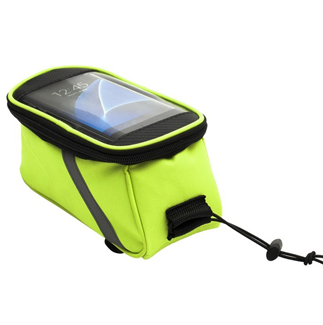 3koc piknikowy50 szt.Koc polarowy z zamkiem błyskawicznym. Wymiary po rozłożeniu: ok. 170 x 120 cm. Po złożeniu może pełnić funkcje poduszki.Materiał: poliester min. 170 g/m2Znakowanie: termotransfer sitodrukowy, jeden kolor (czarny) , w jednym miejscu.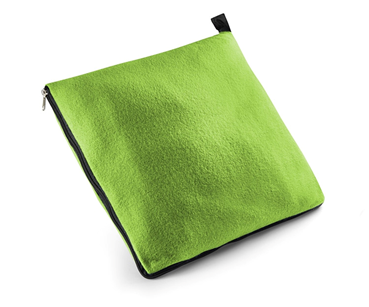 4kalendarz100 szt.Kalendarz ścienny – 7 kartek (1 kartka - okładka + 6 kartek – kalendarz dwustronny) - wymiary kalendarza: dł. ok. 47 cm, szer. ok. 67 cm- okładka: 2 strony – kreda silk – min. 250 g, - wnętrze 6 stron – kreda silk – min. 170 g- druk: okładka: 4+0, lakier punktowy (duże zdjęcie i rok); wnętrze: 4+4  - u góry sprężyna - kalendarium polsko – angielskie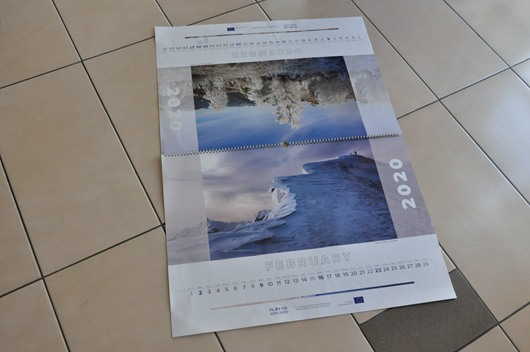 